แผนการลงทุนกองทุนสำรองเลี้ยงชีพสำหรับบุคลากรมหาวิทยาลัยขอนแก่นและช่วงเวลาในการแจ้งเปลี่ยน “แผนการลงทุน” รวมทั้งวันที่มีผลเรียน  สมาชิกกองทุนสำรองเลี้ยงชีพสำหรับบุคลากรมหาวิทยาลัยขอนแก่น	ด้วยคณะกรรมการกองทุนสำรองเลี้ยงชีพสำหรับบุคลากรมหาวิทยาลัยขอนแก่น ในคราวประชุมครั้งที่ 1/2562 เมื่อวันที่ 11 เมษายน 2562 มีมติเห็นชอบให้เพิ่มแผนการลงทุน จากเดิมจำนวน 2 แผน เป็น 4 แผน และจากการเปลี่ยนแผนการลงทุนได้ปีละ 1 ครั้ง เป็น 2 ครั้ง นั้น	เพื่อการดำเนินการดังกล่าวเป็นไปด้วยความเรียบร้อย กองทรัพยากรบุคคล ใคร่ขอแจ้งรายละเอียดดังกล่าว ตามรายละเอียดด้านล่างนี้ และท่านสามารถติดตามข้อมูลเงินกองทุนสำรองเลี้ยงชีพและการเปลี่ยนแผนการลงทุนด้วยตนเองผ่านระบบงานทะเบียนสมาชิก “K Cyber Provident Fund” ของบริษัทหลักทรัพย์จัดการกองทุนกสิกรไทย จำกัด ได้ ตามรายละเอียดคู่มือ “ข้อมูลเงินกองทุนสำรองเลี้ยงชีพและการเปลี่ยนแผนการลงทุนด้วยตนเองผ่าน “K Cyber Provident Fund” ที่เวปไซต์กองทรัพยากรบุคคล ตรงหัวข้อสวัสดิการและสิทธิประโยชน์ กองทุนสำรองเลี้ยงชีพสำหรับบุคลากรมหาวิทยาลัยขอนแก่น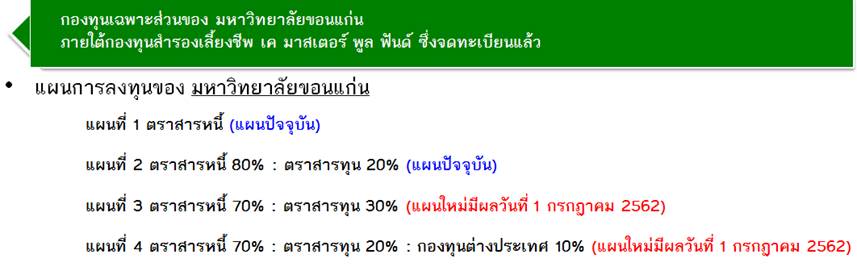 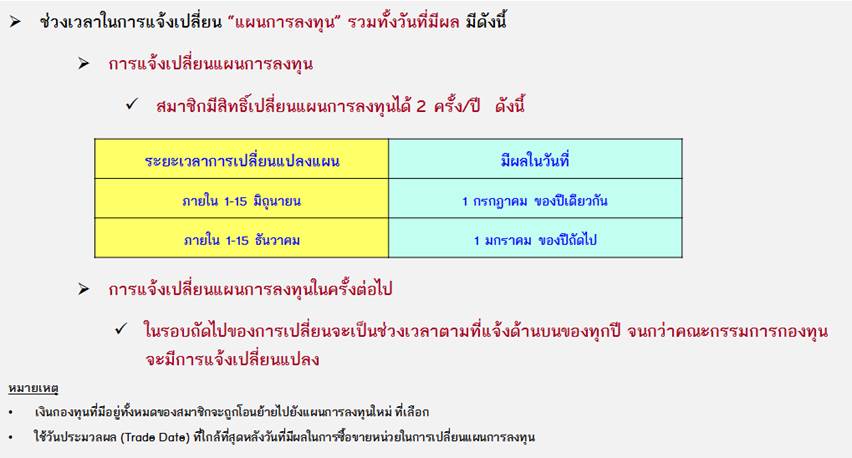 